JEDILNIK OŠ PIRNIČE , 18. 9. do  22. 9. 2017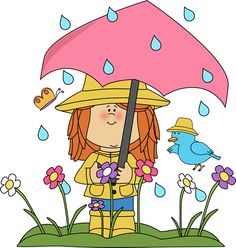 Alergeni - legenda:1 - žita, ki vsebujejo pšenični gluten; 2 - raki; 3 - ribe; 4 - jajca; 5 - mleko; 6 - soja; 7 - arašidi (kikiriki); 8 - lupinasto sadje (oreščki); 9 - listna zelena; 10 -  gorčično seme; 11 - sezamovo seme; 12 - žveplov dioksid in sulfiti v konc. > 10 mg/kg ; 13 - volčji bob; 14 – mehkužciZajtrkZajtrkMalicaMalicaKosiloKosiloPop. malicaPop. malicaPONEDELJEKčaj brez sladkorjačaj brez sladkorjamesne kroglice v paradiž.omakibio sadni jogurt5PONEDELJEKovsen kruh1sirova štručka iz črne moke5polentakoruzni kruh1PONEDELJEKpiščančja prsaskutka s sadjem5solatasadjePONEDELJEKsadjesadjesadjeTOREKmleko5mleko5grahova kremna juhamakovka1,5TOREKkoruzni kosmiči1,5,6,7,8črn kruh1puranji ragu z zelenjavosadjeTOREKsadjemaslo, med5polnozrnate testenine1,4TOREKsadjesolataTOREKsadjeSREDAčaj brez sladkorjačaj brez sladkorjapasulj s suhim mesommlečni kifeljc1,5SREDAjajčna jed4ržena žemlja1graham kruh1paprikaSREDAgraham kruh1puranja prsacesarski praženec 1,4,5sadjeSREDAsadjevložene kumaricesadjeSREDAsadjeČETRTEKmleko5sirova pica iz črne moke1,5piščančja nabodalamleko5ČETRTEKovsen  kruh1limonada brez sladkorjanebrušen rižmisli s sadjem1,5,6,7,8ČETRTEKtopljen sirček5sadjepečena mediteranska zelenjavasadjeČETRTEKsadjesolataČETRTEKsadjePETEKčaj brez sladkorjanavadni jogurt5pečen file postrvi3pirin kruh1,5PETEKpalačinke1,4,5skutin burek1,5pire krompirmarmeladaPETEKsadjesadjebaby korenčeksadjePETEKsolataPETEKsadje